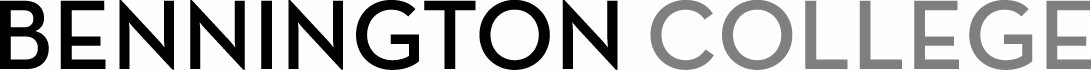 ACADEMIC CONCERN FORMDate: Type of Concern: 	Midterm____	  Progress____Current Term:  Fall____ Spring ____	 2015_____ 2016_____ Student’s Name:Student Status:  Freshman ___   Sophomore___   Junior___   Senior____Student’s Faculty Advisor’s Name:Your Name:Course Name:Student’s current status in the course: 	Marginal____   Failing____Concern Narrative (Please describe your concern in detail, noting problematic actions or inactions):Action Steps (Please explain what the student should do to improve his/her performance):Once completed, please send this form to the student, faculty advisor, and the Dean’s Office (registrar@bennington.edu).